体育教师岗位试讲内容1.教学内容：排球运动的基本技术：双手正面传球。2.基本内容参考：“十四五”职业教育国家规划教材（中等职业学校公共基础课程教材）《体育与健康》国家开放大学出版社。教材封面：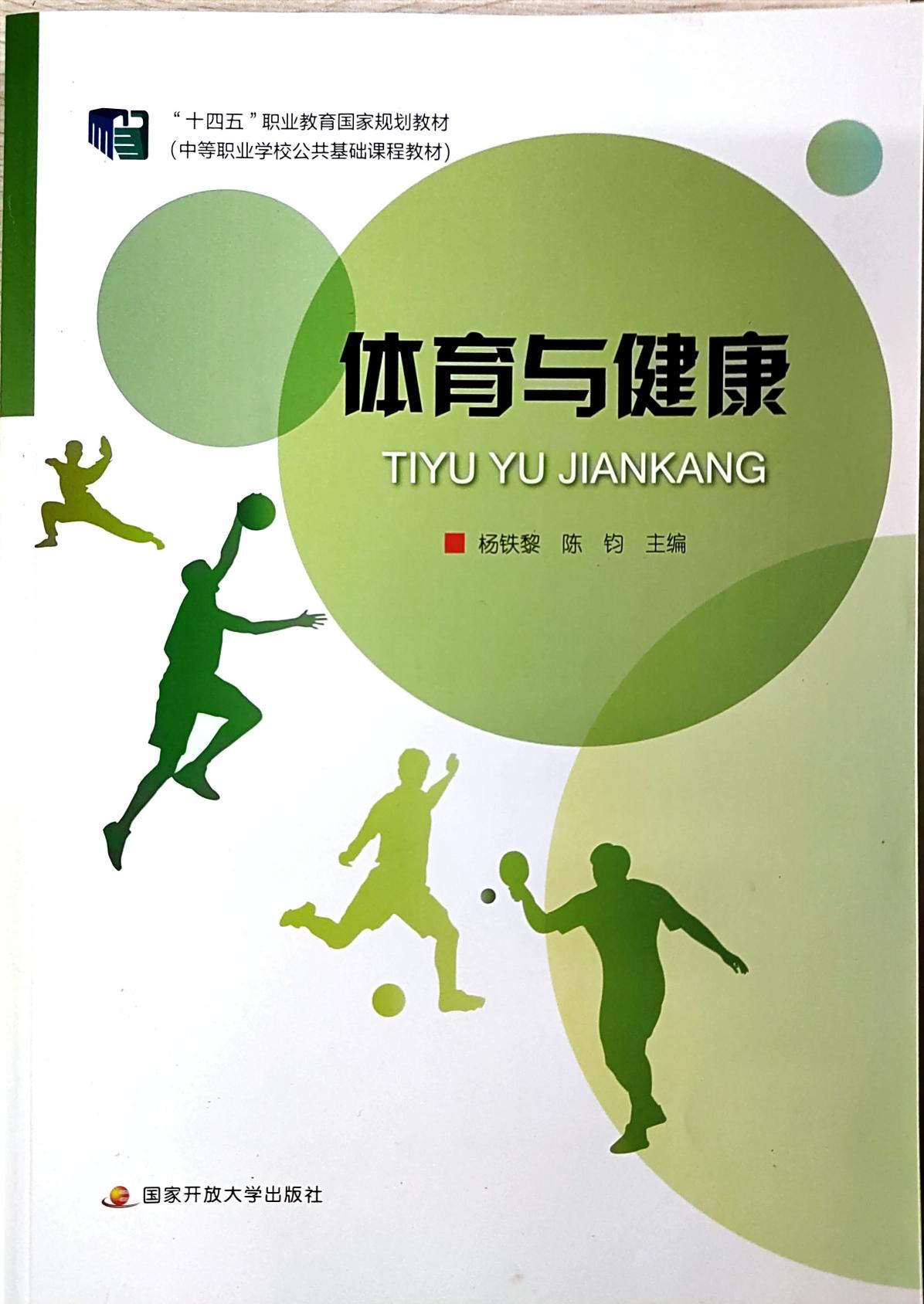 教材底面：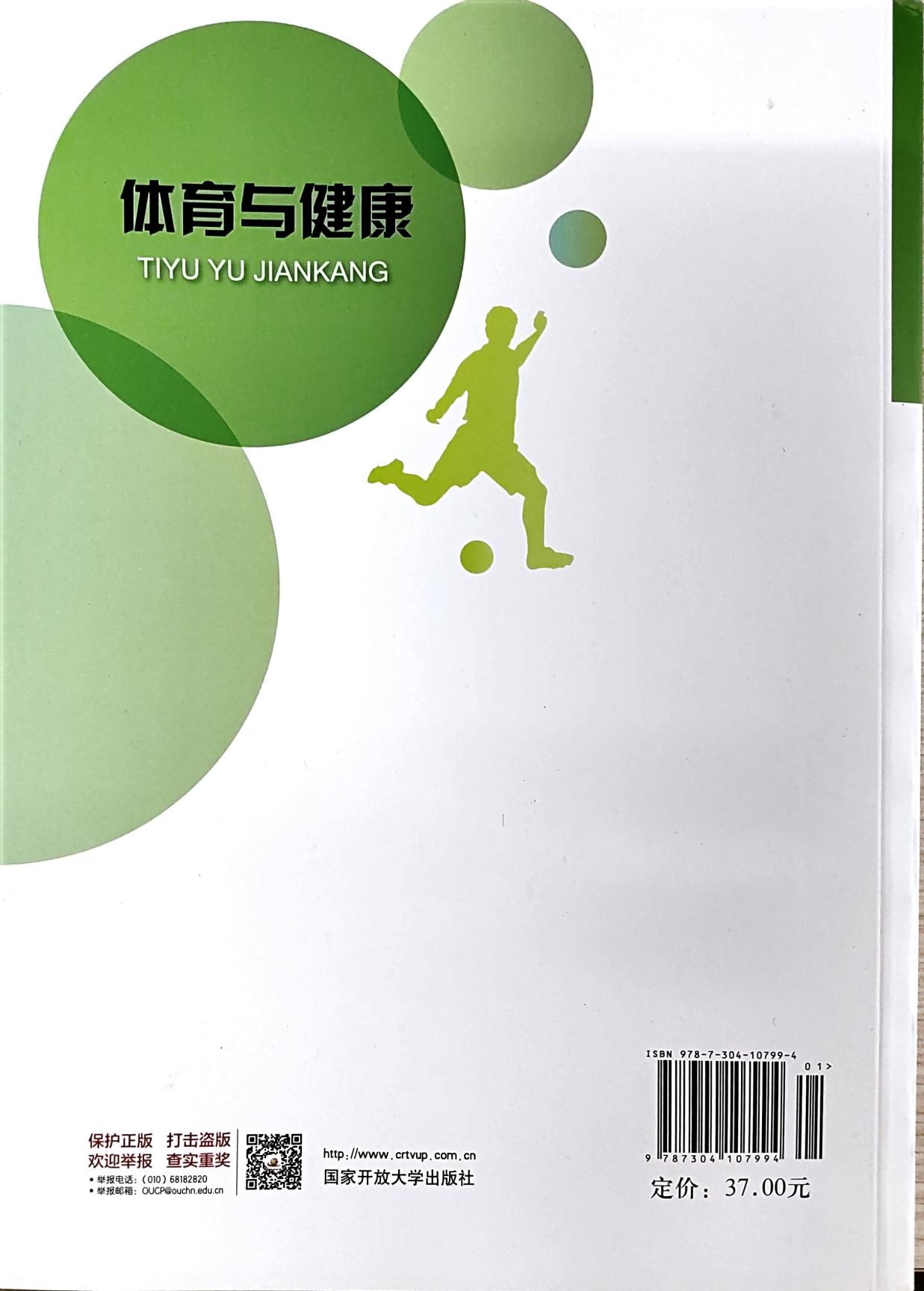 试讲内容图片1(按页码顺序122页)：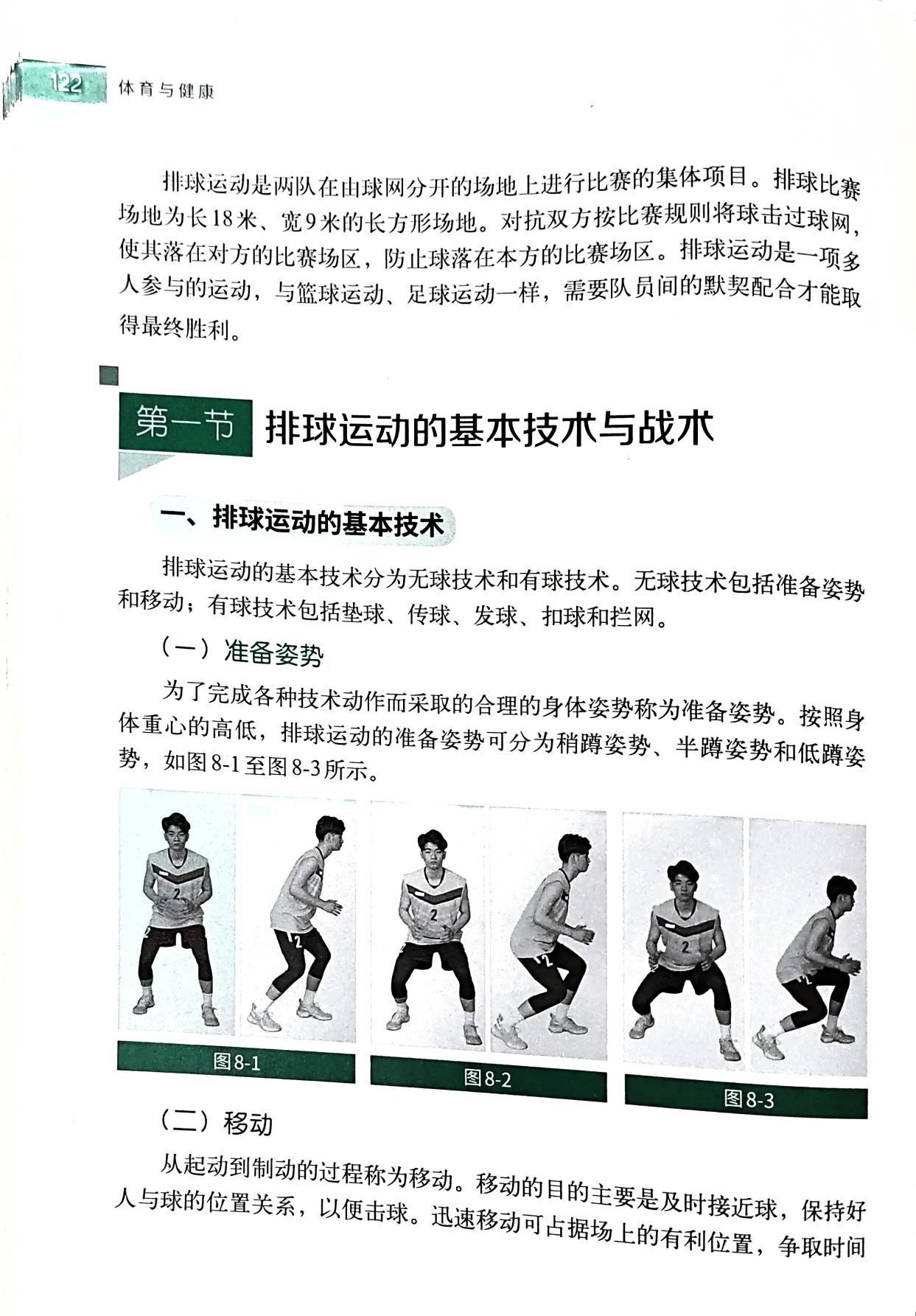 试讲内容图片2(按页码顺序124页)：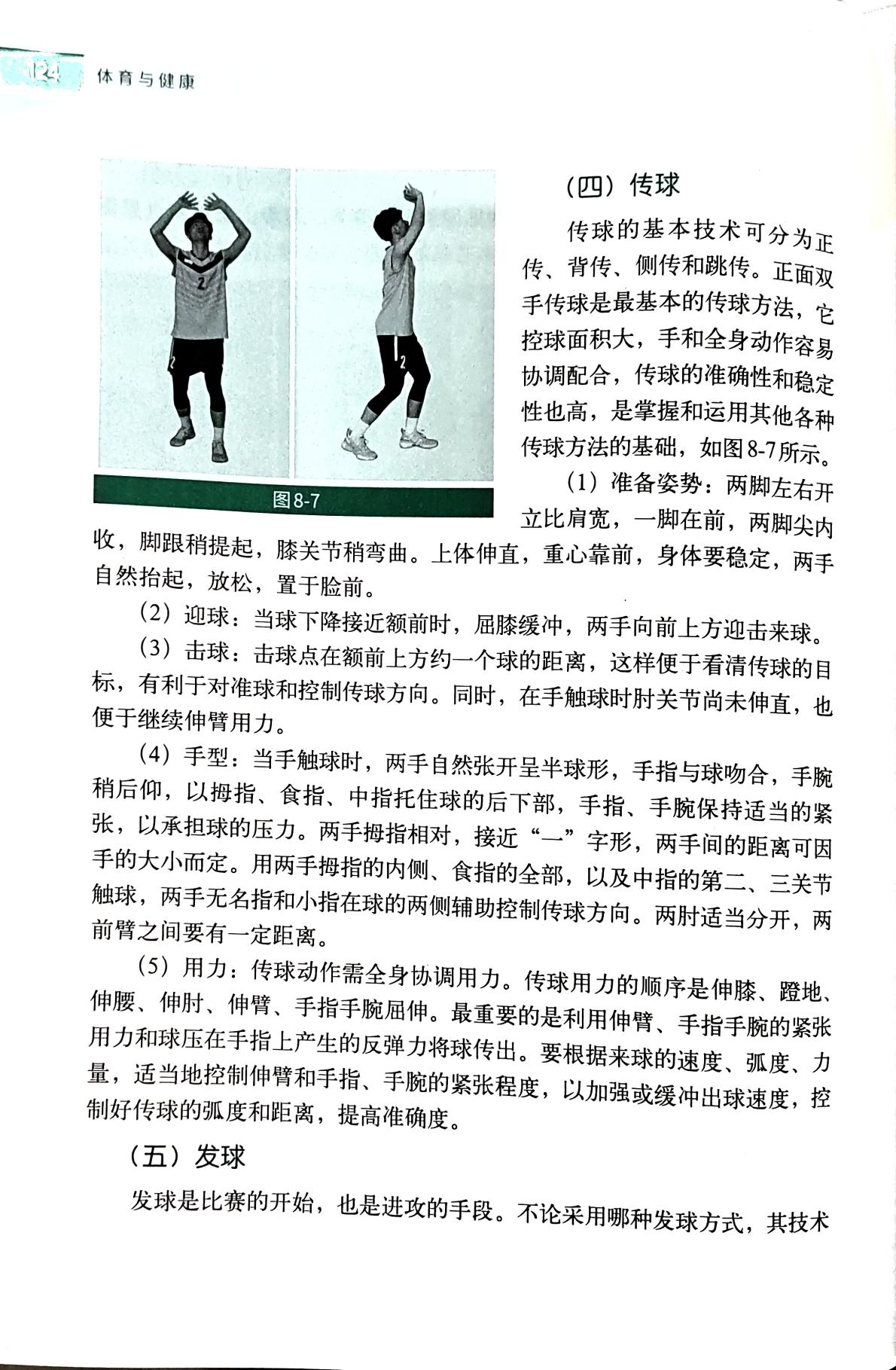 备注：未上传的第123页不属于本次试讲内容。